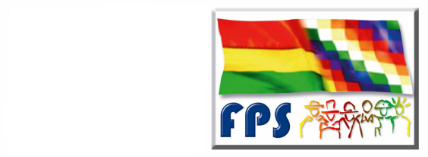 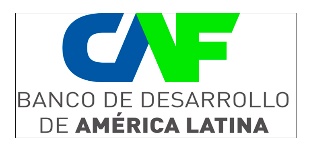 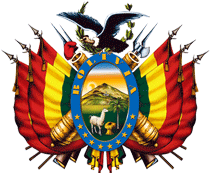 CONVOCATORIAFONDO NACIONAL DE INVERSIÓN PRODUCTIVA Y SOCIALFONDO NACIONAL DE INVERSIÓN PRODUCTIVA Y SOCIALFONDO NACIONAL DE INVERSIÓN PRODUCTIVA Y SOCIALFONDO NACIONAL DE INVERSIÓN PRODUCTIVA Y SOCIALFONDO NACIONAL DE INVERSIÓN PRODUCTIVA Y SOCIALFONDO NACIONAL DE INVERSIÓN PRODUCTIVA Y SOCIALFONDO NACIONAL DE INVERSIÓN PRODUCTIVA Y SOCIALFONDO NACIONAL DE INVERSIÓN PRODUCTIVA Y SOCIALFONDO NACIONAL DE INVERSIÓN PRODUCTIVA Y SOCIALFONDO NACIONAL DE INVERSIÓN PRODUCTIVA Y SOCIALFONDO NACIONAL DE INVERSIÓN PRODUCTIVA Y SOCIALFONDO NACIONAL DE INVERSIÓN PRODUCTIVA Y SOCIALFONDO NACIONAL DE INVERSIÓN PRODUCTIVA Y SOCIALFONDO NACIONAL DE INVERSIÓN PRODUCTIVA Y SOCIALFONDO NACIONAL DE INVERSIÓN PRODUCTIVA Y SOCIALFONDO NACIONAL DE INVERSIÓN PRODUCTIVA Y SOCIALFONDO NACIONAL DE INVERSIÓN PRODUCTIVA Y SOCIALFONDO NACIONAL DE INVERSIÓN PRODUCTIVA Y SOCIALFONDO NACIONAL DE INVERSIÓN PRODUCTIVA Y SOCIALFONDO NACIONAL DE INVERSIÓN PRODUCTIVA Y SOCIALFONDO NACIONAL DE INVERSIÓN PRODUCTIVA Y SOCIALFONDO NACIONAL DE INVERSIÓN PRODUCTIVA Y SOCIALFONDO NACIONAL DE INVERSIÓN PRODUCTIVA Y SOCIALSe convoca públicamente a presentar propuestas para el proceso detallado a continuación:Se convoca públicamente a presentar propuestas para el proceso detallado a continuación:Se convoca públicamente a presentar propuestas para el proceso detallado a continuación:Se convoca públicamente a presentar propuestas para el proceso detallado a continuación:Se convoca públicamente a presentar propuestas para el proceso detallado a continuación:Se convoca públicamente a presentar propuestas para el proceso detallado a continuación:Se convoca públicamente a presentar propuestas para el proceso detallado a continuación:Se convoca públicamente a presentar propuestas para el proceso detallado a continuación:Se convoca públicamente a presentar propuestas para el proceso detallado a continuación:Se convoca públicamente a presentar propuestas para el proceso detallado a continuación:Se convoca públicamente a presentar propuestas para el proceso detallado a continuación:Se convoca públicamente a presentar propuestas para el proceso detallado a continuación:Se convoca públicamente a presentar propuestas para el proceso detallado a continuación:Se convoca públicamente a presentar propuestas para el proceso detallado a continuación:Se convoca públicamente a presentar propuestas para el proceso detallado a continuación:Se convoca públicamente a presentar propuestas para el proceso detallado a continuación:Se convoca públicamente a presentar propuestas para el proceso detallado a continuación:Se convoca públicamente a presentar propuestas para el proceso detallado a continuación:Se convoca públicamente a presentar propuestas para el proceso detallado a continuación:Se convoca públicamente a presentar propuestas para el proceso detallado a continuación:Se convoca públicamente a presentar propuestas para el proceso detallado a continuación:Se convoca públicamente a presentar propuestas para el proceso detallado a continuación:Se convoca públicamente a presentar propuestas para el proceso detallado a continuación:Se convoca públicamente a presentar propuestas para el proceso detallado a continuación:Se convoca públicamente a presentar propuestas para el proceso detallado a continuación:Se convoca públicamente a presentar propuestas para el proceso detallado a continuación:Se convoca públicamente a presentar propuestas para el proceso detallado a continuación:Se convoca públicamente a presentar propuestas para el proceso detallado a continuación:Nombre de la EntidadNombre de la Entidad:FONDO NACIONAL DE INVERSIÓN PRODUCTIVA Y SOCIALFONDO NACIONAL DE INVERSIÓN PRODUCTIVA Y SOCIALFONDO NACIONAL DE INVERSIÓN PRODUCTIVA Y SOCIALFONDO NACIONAL DE INVERSIÓN PRODUCTIVA Y SOCIALFONDO NACIONAL DE INVERSIÓN PRODUCTIVA Y SOCIALFONDO NACIONAL DE INVERSIÓN PRODUCTIVA Y SOCIALFONDO NACIONAL DE INVERSIÓN PRODUCTIVA Y SOCIALFONDO NACIONAL DE INVERSIÓN PRODUCTIVA Y SOCIALFONDO NACIONAL DE INVERSIÓN PRODUCTIVA Y SOCIALFONDO NACIONAL DE INVERSIÓN PRODUCTIVA Y SOCIALFONDO NACIONAL DE INVERSIÓN PRODUCTIVA Y SOCIALFONDO NACIONAL DE INVERSIÓN PRODUCTIVA Y SOCIALFONDO NACIONAL DE INVERSIÓN PRODUCTIVA Y SOCIALFONDO NACIONAL DE INVERSIÓN PRODUCTIVA Y SOCIALFONDO NACIONAL DE INVERSIÓN PRODUCTIVA Y SOCIALFONDO NACIONAL DE INVERSIÓN PRODUCTIVA Y SOCIALFONDO NACIONAL DE INVERSIÓN PRODUCTIVA Y SOCIALFONDO NACIONAL DE INVERSIÓN PRODUCTIVA Y SOCIALFONDO NACIONAL DE INVERSIÓN PRODUCTIVA Y SOCIALFONDO NACIONAL DE INVERSIÓN PRODUCTIVA Y SOCIALFONDO NACIONAL DE INVERSIÓN PRODUCTIVA Y SOCIALOficina Departamental de:Oficina Departamental de:CHUQUISACACHUQUISACACHUQUISACACHUQUISACACHUQUISACACHUQUISACACHUQUISACACHUQUISACACHUQUISACACHUQUISACACHUQUISACACHUQUISACACHUQUISACACHUQUISACACHUQUISACACHUQUISACACHUQUISACACHUQUISACACHUQUISACACHUQUISACACHUQUISACAPrograma:Programa:MIAGUA (Aprobado mediante Decreto Supremo 0831)MIAGUA (Aprobado mediante Decreto Supremo 0831)MIAGUA (Aprobado mediante Decreto Supremo 0831)MIAGUA (Aprobado mediante Decreto Supremo 0831)MIAGUA (Aprobado mediante Decreto Supremo 0831)MIAGUA (Aprobado mediante Decreto Supremo 0831)MIAGUA (Aprobado mediante Decreto Supremo 0831)MIAGUA (Aprobado mediante Decreto Supremo 0831)MIAGUA (Aprobado mediante Decreto Supremo 0831)MIAGUA (Aprobado mediante Decreto Supremo 0831)MIAGUA (Aprobado mediante Decreto Supremo 0831)MIAGUA (Aprobado mediante Decreto Supremo 0831)MIAGUA (Aprobado mediante Decreto Supremo 0831)MIAGUA (Aprobado mediante Decreto Supremo 0831)MIAGUA (Aprobado mediante Decreto Supremo 0831)MIAGUA (Aprobado mediante Decreto Supremo 0831)MIAGUA (Aprobado mediante Decreto Supremo 0831)MIAGUA (Aprobado mediante Decreto Supremo 0831)MIAGUA (Aprobado mediante Decreto Supremo 0831)MIAGUA (Aprobado mediante Decreto Supremo 0831)MIAGUA (Aprobado mediante Decreto Supremo 0831)Modalidad de Contratación:Modalidad de Contratación:Directa(establecida en el parágrafo II, Artículo 3 del D.S. 0831)Directa(establecida en el parágrafo II, Artículo 3 del D.S. 0831)Directa(establecida en el parágrafo II, Artículo 3 del D.S. 0831)Directa(establecida en el parágrafo II, Artículo 3 del D.S. 0831)Directa(establecida en el parágrafo II, Artículo 3 del D.S. 0831)Directa(establecida en el parágrafo II, Artículo 3 del D.S. 0831)Directa(establecida en el parágrafo II, Artículo 3 del D.S. 0831)Directa(establecida en el parágrafo II, Artículo 3 del D.S. 0831)Directa(establecida en el parágrafo II, Artículo 3 del D.S. 0831)Directa(establecida en el parágrafo II, Artículo 3 del D.S. 0831)Directa(establecida en el parágrafo II, Artículo 3 del D.S. 0831)Directa(establecida en el parágrafo II, Artículo 3 del D.S. 0831)Directa(establecida en el parágrafo II, Artículo 3 del D.S. 0831)Directa(establecida en el parágrafo II, Artículo 3 del D.S. 0831)Directa(establecida en el parágrafo II, Artículo 3 del D.S. 0831)Directa(establecida en el parágrafo II, Artículo 3 del D.S. 0831)Directa(establecida en el parágrafo II, Artículo 3 del D.S. 0831)Directa(establecida en el parágrafo II, Artículo 3 del D.S. 0831)Directa(establecida en el parágrafo II, Artículo 3 del D.S. 0831)Directa(establecida en el parágrafo II, Artículo 3 del D.S. 0831)Directa(establecida en el parágrafo II, Artículo 3 del D.S. 0831)Componente:Componente:ObrasObrasObrasObrasObrasObrasObrasObrasObrasObrasObrasObrasObrasObrasObrasObrasObrasObrasObrasObrasObrasProyecto:Proyecto:CÓDIGO DE PROYECTOCÓDIGO DE PROYECTOCÓDIGO DE PROYECTOCÓDIGO DE PROYECTOCÓDIGO DE PROYECTOCÓDIGO DE PROYECTOCÓDIGO DE PROYECTOCÓDIGO DE PROYECTOCÓDIGO DE PROYECTOCÓDIGO DE PROYECTOCÓDIGO DE PROYECTONOMBRE DEL PROYECTONOMBRE DEL PROYECTONOMBRE DEL PROYECTONOMBRE DEL PROYECTONOMBRE DEL PROYECTONOMBRE DEL PROYECTONOMBRE DEL PROYECTONOMBRE DEL PROYECTONOMBRE DEL PROYECTONOMBRE DEL PROYECTOFPS-01-00005630FPS-01-00005630FPS-01-00005630FPS-01-00005630FPS-01-00005630FPS-01-00005630FPS-01-00005630FPS-01-00005630FPS-01-00005630FPS-01-00005630FPS-01-00005630CONST. SIST. ALCANTARILLADO SANITARIO MOLLE PUNKU (YAMPARAEZ)CONST. SIST. ALCANTARILLADO SANITARIO MOLLE PUNKU (YAMPARAEZ)CONST. SIST. ALCANTARILLADO SANITARIO MOLLE PUNKU (YAMPARAEZ)CONST. SIST. ALCANTARILLADO SANITARIO MOLLE PUNKU (YAMPARAEZ)CONST. SIST. ALCANTARILLADO SANITARIO MOLLE PUNKU (YAMPARAEZ)CONST. SIST. ALCANTARILLADO SANITARIO MOLLE PUNKU (YAMPARAEZ)CONST. SIST. ALCANTARILLADO SANITARIO MOLLE PUNKU (YAMPARAEZ)CONST. SIST. ALCANTARILLADO SANITARIO MOLLE PUNKU (YAMPARAEZ)CONST. SIST. ALCANTARILLADO SANITARIO MOLLE PUNKU (YAMPARAEZ)CONST. SIST. ALCANTARILLADO SANITARIO MOLLE PUNKU (YAMPARAEZ)Forma de adjudicaciónForma de adjudicación:TotalTotalTotalTotalTotalTotalTotalTotalTotalTotalTotalTotalTotalTotalTotalTotalTotalTotalTotalTotalTotalMétodo de Selección y AdjudicaciónMétodo de Selección y Adjudicación:Precio Evaluado Más BajoPrecio Evaluado Más BajoPrecio Evaluado Más BajoPrecio Evaluado Más BajoPrecio Evaluado Más BajoPrecio Evaluado Más BajoPrecio Evaluado Más BajoPrecio Evaluado Más BajoPrecio Evaluado Más BajoPrecio Evaluado Más BajoPrecio Evaluado Más BajoPrecio Evaluado Más BajoPrecio Evaluado Más BajoPrecio Evaluado Más BajoPrecio Evaluado Más BajoPrecio Evaluado Más BajoPrecio Evaluado Más BajoPrecio Evaluado Más BajoPrecio Evaluado Más BajoPrecio Evaluado Más BajoPrecio Evaluado Más BajoPrecio ReferencialPrecio Referencial:Bs. 1.549.443.09(Un millon quinientos cuarenta y nueve mil cuatroscientos cuarenta y tres 09/100 bolivianos)Bs. 1.549.443.09(Un millon quinientos cuarenta y nueve mil cuatroscientos cuarenta y tres 09/100 bolivianos)Bs. 1.549.443.09(Un millon quinientos cuarenta y nueve mil cuatroscientos cuarenta y tres 09/100 bolivianos)Bs. 1.549.443.09(Un millon quinientos cuarenta y nueve mil cuatroscientos cuarenta y tres 09/100 bolivianos)Bs. 1.549.443.09(Un millon quinientos cuarenta y nueve mil cuatroscientos cuarenta y tres 09/100 bolivianos)Bs. 1.549.443.09(Un millon quinientos cuarenta y nueve mil cuatroscientos cuarenta y tres 09/100 bolivianos)Bs. 1.549.443.09(Un millon quinientos cuarenta y nueve mil cuatroscientos cuarenta y tres 09/100 bolivianos)Bs. 1.549.443.09(Un millon quinientos cuarenta y nueve mil cuatroscientos cuarenta y tres 09/100 bolivianos)Bs. 1.549.443.09(Un millon quinientos cuarenta y nueve mil cuatroscientos cuarenta y tres 09/100 bolivianos)Bs. 1.549.443.09(Un millon quinientos cuarenta y nueve mil cuatroscientos cuarenta y tres 09/100 bolivianos)Bs. 1.549.443.09(Un millon quinientos cuarenta y nueve mil cuatroscientos cuarenta y tres 09/100 bolivianos)Bs. 1.549.443.09(Un millon quinientos cuarenta y nueve mil cuatroscientos cuarenta y tres 09/100 bolivianos)Bs. 1.549.443.09(Un millon quinientos cuarenta y nueve mil cuatroscientos cuarenta y tres 09/100 bolivianos)Bs. 1.549.443.09(Un millon quinientos cuarenta y nueve mil cuatroscientos cuarenta y tres 09/100 bolivianos)Bs. 1.549.443.09(Un millon quinientos cuarenta y nueve mil cuatroscientos cuarenta y tres 09/100 bolivianos)Bs. 1.549.443.09(Un millon quinientos cuarenta y nueve mil cuatroscientos cuarenta y tres 09/100 bolivianos)Bs. 1.549.443.09(Un millon quinientos cuarenta y nueve mil cuatroscientos cuarenta y tres 09/100 bolivianos)Bs. 1.549.443.09(Un millon quinientos cuarenta y nueve mil cuatroscientos cuarenta y tres 09/100 bolivianos)Bs. 1.549.443.09(Un millon quinientos cuarenta y nueve mil cuatroscientos cuarenta y tres 09/100 bolivianos)Bs. 1.549.443.09(Un millon quinientos cuarenta y nueve mil cuatroscientos cuarenta y tres 09/100 bolivianos)Localización de la ObraLocalización de la Obra:Comunidad:Molle Punku, Municipio Yamparaez, Departamento ChuquisacaComunidad:Molle Punku, Municipio Yamparaez, Departamento ChuquisacaComunidad:Molle Punku, Municipio Yamparaez, Departamento ChuquisacaComunidad:Molle Punku, Municipio Yamparaez, Departamento ChuquisacaComunidad:Molle Punku, Municipio Yamparaez, Departamento ChuquisacaComunidad:Molle Punku, Municipio Yamparaez, Departamento ChuquisacaComunidad:Molle Punku, Municipio Yamparaez, Departamento ChuquisacaComunidad:Molle Punku, Municipio Yamparaez, Departamento ChuquisacaComunidad:Molle Punku, Municipio Yamparaez, Departamento ChuquisacaComunidad:Molle Punku, Municipio Yamparaez, Departamento ChuquisacaComunidad:Molle Punku, Municipio Yamparaez, Departamento ChuquisacaComunidad:Molle Punku, Municipio Yamparaez, Departamento ChuquisacaComunidad:Molle Punku, Municipio Yamparaez, Departamento ChuquisacaComunidad:Molle Punku, Municipio Yamparaez, Departamento ChuquisacaComunidad:Molle Punku, Municipio Yamparaez, Departamento ChuquisacaComunidad:Molle Punku, Municipio Yamparaez, Departamento ChuquisacaComunidad:Molle Punku, Municipio Yamparaez, Departamento ChuquisacaComunidad:Molle Punku, Municipio Yamparaez, Departamento ChuquisacaComunidad:Molle Punku, Municipio Yamparaez, Departamento ChuquisacaComunidad:Molle Punku, Municipio Yamparaez, Departamento ChuquisacaPlazo de Entrega de la Obra (días calendario)Plazo de Entrega de la Obra (días calendario):250 dias calendario250 dias calendario250 dias calendario250 dias calendario250 dias calendario250 dias calendario250 dias calendario250 dias calendario250 dias calendario250 dias calendario250 dias calendario250 dias calendario250 dias calendario250 dias calendario250 dias calendario250 dias calendario250 dias calendario250 dias calendario250 dias calendario250 dias calendarioLos interesados podrán recabar el Documento Base de Contratación (DBC) en el sitio Web del SICOES y obtener información de la entidad convocante, de acuerdo con los siguientes datos:Los interesados podrán recabar el Documento Base de Contratación (DBC) en el sitio Web del SICOES y obtener información de la entidad convocante, de acuerdo con los siguientes datos:Los interesados podrán recabar el Documento Base de Contratación (DBC) en el sitio Web del SICOES y obtener información de la entidad convocante, de acuerdo con los siguientes datos:Los interesados podrán recabar el Documento Base de Contratación (DBC) en el sitio Web del SICOES y obtener información de la entidad convocante, de acuerdo con los siguientes datos:Los interesados podrán recabar el Documento Base de Contratación (DBC) en el sitio Web del SICOES y obtener información de la entidad convocante, de acuerdo con los siguientes datos:Los interesados podrán recabar el Documento Base de Contratación (DBC) en el sitio Web del SICOES y obtener información de la entidad convocante, de acuerdo con los siguientes datos:Los interesados podrán recabar el Documento Base de Contratación (DBC) en el sitio Web del SICOES y obtener información de la entidad convocante, de acuerdo con los siguientes datos:Los interesados podrán recabar el Documento Base de Contratación (DBC) en el sitio Web del SICOES y obtener información de la entidad convocante, de acuerdo con los siguientes datos:Los interesados podrán recabar el Documento Base de Contratación (DBC) en el sitio Web del SICOES y obtener información de la entidad convocante, de acuerdo con los siguientes datos:Los interesados podrán recabar el Documento Base de Contratación (DBC) en el sitio Web del SICOES y obtener información de la entidad convocante, de acuerdo con los siguientes datos:Los interesados podrán recabar el Documento Base de Contratación (DBC) en el sitio Web del SICOES y obtener información de la entidad convocante, de acuerdo con los siguientes datos:Los interesados podrán recabar el Documento Base de Contratación (DBC) en el sitio Web del SICOES y obtener información de la entidad convocante, de acuerdo con los siguientes datos:Los interesados podrán recabar el Documento Base de Contratación (DBC) en el sitio Web del SICOES y obtener información de la entidad convocante, de acuerdo con los siguientes datos:Los interesados podrán recabar el Documento Base de Contratación (DBC) en el sitio Web del SICOES y obtener información de la entidad convocante, de acuerdo con los siguientes datos:Los interesados podrán recabar el Documento Base de Contratación (DBC) en el sitio Web del SICOES y obtener información de la entidad convocante, de acuerdo con los siguientes datos:Los interesados podrán recabar el Documento Base de Contratación (DBC) en el sitio Web del SICOES y obtener información de la entidad convocante, de acuerdo con los siguientes datos:Los interesados podrán recabar el Documento Base de Contratación (DBC) en el sitio Web del SICOES y obtener información de la entidad convocante, de acuerdo con los siguientes datos:Los interesados podrán recabar el Documento Base de Contratación (DBC) en el sitio Web del SICOES y obtener información de la entidad convocante, de acuerdo con los siguientes datos:Los interesados podrán recabar el Documento Base de Contratación (DBC) en el sitio Web del SICOES y obtener información de la entidad convocante, de acuerdo con los siguientes datos:Los interesados podrán recabar el Documento Base de Contratación (DBC) en el sitio Web del SICOES y obtener información de la entidad convocante, de acuerdo con los siguientes datos:Los interesados podrán recabar el Documento Base de Contratación (DBC) en el sitio Web del SICOES y obtener información de la entidad convocante, de acuerdo con los siguientes datos:Los interesados podrán recabar el Documento Base de Contratación (DBC) en el sitio Web del SICOES y obtener información de la entidad convocante, de acuerdo con los siguientes datos:Los interesados podrán recabar el Documento Base de Contratación (DBC) en el sitio Web del SICOES y obtener información de la entidad convocante, de acuerdo con los siguientes datos:Los interesados podrán recabar el Documento Base de Contratación (DBC) en el sitio Web del SICOES y obtener información de la entidad convocante, de acuerdo con los siguientes datos:Los interesados podrán recabar el Documento Base de Contratación (DBC) en el sitio Web del SICOES y obtener información de la entidad convocante, de acuerdo con los siguientes datos:Los interesados podrán recabar el Documento Base de Contratación (DBC) en el sitio Web del SICOES y obtener información de la entidad convocante, de acuerdo con los siguientes datos:Los interesados podrán recabar el Documento Base de Contratación (DBC) en el sitio Web del SICOES y obtener información de la entidad convocante, de acuerdo con los siguientes datos:Los interesados podrán recabar el Documento Base de Contratación (DBC) en el sitio Web del SICOES y obtener información de la entidad convocante, de acuerdo con los siguientes datos:Horario de atención en la EntidadHorario de atención en la Entidad:::08:00-16:0008:00-16:0008:00-16:0008:00-16:0008:00-16:0008:00-16:0008:00-16:0008:00-16:0008:00-16:0008:00-16:0008:00-16:0008:00-16:0008:00-16:0008:00-16:00Nombre CompletoNombre CompletoNombre CompletoNombre CompletoNombre CompletoNombre CompletoCargoCargoCargoCargoCargoCargoCargoCargoCargoDependenciaDependenciaEncargado de atender consultasEncargado de atender consultas:::Monica Coria MartinezMonica Coria MartinezMonica Coria MartinezMonica Coria MartinezMonica Coria MartinezMonica Coria MartinezProfesional TecnicoProfesional TecnicoProfesional TecnicoProfesional TecnicoProfesional TecnicoProfesional TecnicoProfesional TecnicoProfesional TecnicoProfesional TecnicoJefatura TecnicaJefatura TecnicaTeléfonoTeléfono:::4645105646451056464510564645105646451056464510564645105646451056FaxFax:::4645257746452577464525774645257746452577464525774645257746452577Correo Electrónico para consultasCorreo Electrónico para consultas:::adquisicioneschuquisaca@fps.gob.boadquisicioneschuquisaca@fps.gob.boadquisicioneschuquisaca@fps.gob.boadquisicioneschuquisaca@fps.gob.boadquisicioneschuquisaca@fps.gob.boadquisicioneschuquisaca@fps.gob.boadquisicioneschuquisaca@fps.gob.boadquisicioneschuquisaca@fps.gob.boadquisicioneschuquisaca@fps.gob.boadquisicioneschuquisaca@fps.gob.boadquisicioneschuquisaca@fps.gob.boadquisicioneschuquisaca@fps.gob.boadquisicioneschuquisaca@fps.gob.boadquisicioneschuquisaca@fps.gob.boadquisicioneschuquisaca@fps.gob.boadquisicioneschuquisaca@fps.gob.boadquisicioneschuquisaca@fps.gob.boadquisicioneschuquisaca@fps.gob.boadquisicioneschuquisaca@fps.gob.boLos Plazos son los siguientes:Los Plazos son los siguientes:Los Plazos son los siguientes:Los Plazos son los siguientes:Los Plazos son los siguientes:Los Plazos son los siguientes:Los Plazos son los siguientes:Los Plazos son los siguientes:Los Plazos son los siguientes:Los Plazos son los siguientes:Los Plazos son los siguientes:Los Plazos son los siguientes:Los Plazos son los siguientes:Los Plazos son los siguientes:Los Plazos son los siguientes:Los Plazos son los siguientes:Los Plazos son los siguientes:Los Plazos son los siguientes:Los Plazos son los siguientes:Los Plazos son los siguientes:Los Plazos son los siguientes:Los Plazos son los siguientes:Los Plazos son los siguientes:Los Plazos son los siguientes:Los Plazos son los siguientes:Los Plazos son los siguientes:Los Plazos son los siguientes:Los Plazos son los siguientes:DíaMesAñoAñoAñoAñoAñoHoraHoraMinDirecciónDirecciónDirecciónDirecciónPresentación de Propuestas hasta elPresentación de Propuestas hasta el::01062021202120212021090900Av. Emilio Mendizaval N° 572 Barrio PetroleroAv. Emilio Mendizaval N° 572 Barrio PetroleroAv. Emilio Mendizaval N° 572 Barrio PetroleroAv. Emilio Mendizaval N° 572 Barrio PetroleroActo de Apertura de PropuestasActo de Apertura de Propuestas::01062021202120212021090930Av. Emilio Mendizaval N° 572 Barrio Petrolero Transmitido por: https://meet.google.com/yak-ztoj-jruAv. Emilio Mendizaval N° 572 Barrio Petrolero Transmitido por: https://meet.google.com/yak-ztoj-jruAv. Emilio Mendizaval N° 572 Barrio Petrolero Transmitido por: https://meet.google.com/yak-ztoj-jruAv. Emilio Mendizaval N° 572 Barrio Petrolero Transmitido por: https://meet.google.com/yak-ztoj-jru